Об утверждении порядка принятия решений о предоставлении субсидий или об осуществлении бюджетных инвестиций на подготовку обоснования инвестиций и проведение его технологического и ценового аудитаВ соответствии с пунктом 3.1 статьи 78.2 и пунктом 3.1 статьи 79 Бюджетного кодекса Российской Федерации, руководствуясь статьями 30, 35 Устава города Канска, ПОСТАНОВЛЯЮ:1. Утвердить Порядок принятия решений о предоставлении субсидий или об осуществлении бюджетных инвестиций на подготовку обоснования инвестиций и проведение его технологического и ценового аудита согласно приложению к настоящему постановлению.	2. Ведущему специалисту Отдела культуры администрации г. Канска Н.А. Велищенко опубликовать настоящее постановление в газете «Канский вестник», разместить на официальном сайте муниципального образования город Канск в сети Интернет.	3. Контроль за исполнением настоящего постановления возложить на первого заместителя главы города по вопросам жизнеобеспечения Иванца П.Н., заместителя главы города по экономике и финансам Н.В. Кадач.	4. Постановление вступает в силу со дня официального опубликования.Глава города Канска                                                                              А.М. БересневПриложениек Постановлениюадминистрации города Канскаот 11.07.2019 г. № 650ПОРЯДОК ПРИНЯТИЯ РЕШЕНИЙ О ПРЕДОСТАВЛЕНИИ СУБСИДИЙ ИЛИ ОБ ОСУЩЕСТВЛЕНИИ БЮДЖЕТНЫХ ИНВЕСТИЦИЙ НА ПОДГОТОВКУ ОБОСНОВАНИЯ ИНВЕСТИЦИЙ И ПРОВЕДЕНИЕЕГО ТЕХНОЛОГИЧЕСКОГО И ЦЕНОВОГО АУДИТА1. Настоящий Порядок устанавливает порядок принятия решений:а) о предоставлении субсидий из бюджета города Канска муниципальным бюджетным учреждениям и муниципальным автономным учреждениям, а также муниципальным унитарным предприятиям, в том числе казенным предприятиям (далее - предприятия), на подготовку обоснования инвестиций и проведение его технологического и ценового аудита в отношении объектов капитального строительства, которые находятся (будут находиться) в муниципальной собственности города Канска (далее - объекты капитального строительства), в случае, если подготовка такого обоснования является обязательной в соответствии с законодательством Российской Федерации (далее - субсидии);б) об осуществлении бюджетных инвестиций из бюджета города Канска муниципальным бюджетным, автономным и казенным учреждениям (далее - учреждения), предприятиям на подготовку обоснования инвестиций и проведение его технологического и ценового аудита в отношении объектов капитального строительства в случае, если подготовка такого обоснования является обязательной в соответствии с законодательством Российской Федерации (далее - бюджетные инвестиции).2. Решение о предоставлении субсидий или решение об осуществлении бюджетных инвестиций (далее - решение) принимается в отношении объектов капитального строительства, включенных в адресную инвестиционную программу города Канска, в сроки, определенные администрацией города Канска в порядке формирования проекта бюджета города Канска на очередной финансовый год и плановый период, порядке формирования и реализации адресной инвестиционной программы города Канска.3. Решение в отношении объектов капитального строительства, включенных в муниципальные программы, принимается посредством принятия муниципального правового акта администрации города Канска об утверждении муниципальной программы.4. Разработка муниципальной программы осуществляется с учетом требований Порядка принятия решений о разработке муниципальных программ города Канска, их формирования и реализации, утвержденного постановлением администрации города Канска.5. Инициатором подготовки проекта решения выступает главный распорядитель бюджетных средств, являющийся инициатором разработки муниципальных программ, в рамках которых планируется предоставление субсидий или бюджетных инвестиций, либо в случае, если объект капитального строительства не включен в муниципальную программу - главный распорядитель бюджетных средств, наделенный в установленном действующим законодательством порядке полномочиями в соответствующей сфере ведения (далее - главный распорядитель).6. В проект решения может быть включено несколько объектов капитального строительства одного учреждения или предприятия, относящихся к одному мероприятию муниципальной программы или одной сфере деятельности главного распорядителя.7. Главный распорядитель, согласовывает проект решения с:ответственным исполнителем муниципальной программы в случае, если главный распорядитель не является одновременно ее ответственным исполнителем;Управлением строительства и жилищно-коммунального хозяйства администрации города Канска;Финансовым управлением администрации города Канска;отделом экономического развития и муниципального заказа администрации города Канска.8. Проект решения должен содержать следующую информацию в отношении каждого объекта капитального строительства:а) наименование объекта капитального строительства;б) направление инвестирования (строительство, реконструкция, в том числе с элементами реставрации, техническое перевооружение);в) наименование главного распорядителя;г) мощность (прирост мощности) объекта капитального строительства, подлежащая вводу в эксплуатацию;д) срок подготовки обоснования инвестиций и проведения его технологического и ценового аудита;е) общий (предельный) размер субсидий (объем бюджетных инвестиций) и его распределение по годам (в ценах соответствующих лет реализации инвестиционного проекта).9. Согласование проекта решения производится с учетом следующих критериев:а) наличие цели создания объекта капитального строительства с определением количественного показателя (показателей) результатов его строительства (реконструкции);б) соответствие цели создания объекта капитального строительства целям и задачам развития города Канска;в) влияние создания объекта капитального строительства на комплексное развитие города Канска;г) обоснование потребности в продукции (работах и услугах), создаваемой в результате создания объекта капитального строительства.10. Необходимым условием согласования проекта решения также является наличие информации о невозможности подготовки обоснования инвестиций и проведение его технологического и ценового аудита без предоставления средств из бюджета города Канска.11. После согласования проекта решения главный распорядитель направляет его в администрацию города Канска для подписания.12. Внесение изменений в решение осуществляется в порядке, установленном настоящим Порядком для его принятия.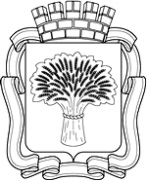 Российская ФедерацияАдминистрация города Канска
Красноярского краяПОСТАНОВЛЕНИЕРоссийская ФедерацияАдминистрация города Канска
Красноярского краяПОСТАНОВЛЕНИЕРоссийская ФедерацияАдминистрация города Канска
Красноярского краяПОСТАНОВЛЕНИЕРоссийская ФедерацияАдминистрация города Канска
Красноярского краяПОСТАНОВЛЕНИЕ11.07.2019 г.№650